АДМИНИСТРАЦИЯ СЕЛИВЁРСТОВСКОГО СЕЛЬСОВЕТА ВОЛЧИХИНСОГО РАИОНА АЛТАЙСКОГО КРАЯПОСТАНОВЛЕНИЕ18.05.2022                                                                                                          № 5СеливёрстовоВ соответствии с Федеральным законом от 27.07.2006 N 152-ФЗ «О персональных данных», приказом Министерства цифрового развития, связи и массовых коммуникаций Российской Федерации и Федеральной службы по надзору в сфере связи, информационных технологий и массовых коммуникаций от 24.02.2021 № 18 «Об утверждении требований к содержанию согласия на обработку персональных данных, разрешенных субъектом персональных данных для распространения» и Уставом муниципального образования Селивёрстовский сельсовет Волчихинского района Алтайского края,  постановляет:Утвердить:1.1. типовую форму согласия на обработку персональных данных Администрацией Селивёрстовского сельсовета Волчихинского района Алтайского края (приложение № 1);1.2. типовую  форму  согласия  на  обработку  персональных  данных, разрешенных для распространения Администрацией Селивёрстовского сельсовета Волчихинского района Алтайского края (приложение № 2).Обнародовать настоящее постановление на информационных стендах Администрации Селивёрстовского сельсовета и на официальном сайте администрации Волчихинского района.Контроль за исполнением настоящего постановления оставляю за собой.Настоящее постановление вступает в силу со дня его официального обнародования.Глава Селивёрстовского сельсовета                                                О.В. КамневаПриложение № lк постановлению АдминистрацииСеливёрстовского сельсоветаВолчихинского района от 18.05.2022 № 5 Типовая форма согласия на обработку персональных данных Администрацией Селивёрстовского сельсовета Волчихинского района Алтайского краяЯ,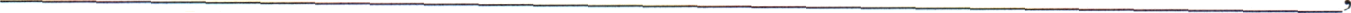 (Ф.И.О. субъекта персональных данных или его представителя)контактная информация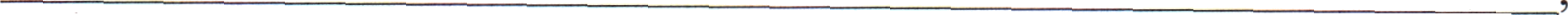 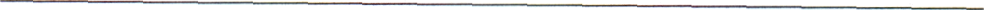 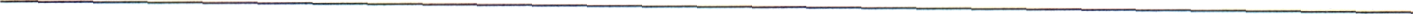 (наименование и номер основного документа, удостоверяющего личность субъекта персональных данных или его представителя, сведения о дате выдачи документа и выдавшем органе, адрес места жительства)являющийся (нужное отметить):субъектом персональных данных;представителем субъекта персональных данных: 	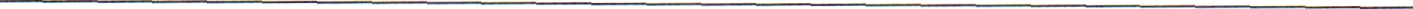 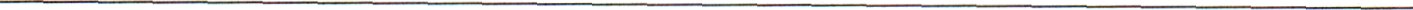 (Ф.И.О. субъекта персональных данных, наименование и номер основного документа, удостоверяющего личность субъекта персональных данных, сведения о дате выдачи документа и выдавшем органе, адрес места жительства)в соответствии со статьей 9 Федерального закона от 27.07.2006 № 152-ФЗ «О персональных данных» подтверждаю, что свободно, своей волей и в своем интересе даю согласие Администрации Селивёрстовского сельсовета Волчихинского района Алтайского края, 658954, Алтайский край, Волчихинский, с. Селивёрстово, ул. Центральная, д. 53 	(ИНН 2238000681, ОГРН 1022202575790) на обработку моих персональных данных.Цель (цели) обработки персональных данных: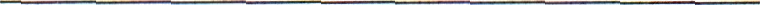 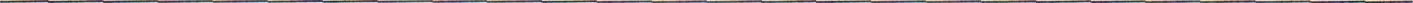 Перечень персональных данных, на обработку которых дается согласие: 	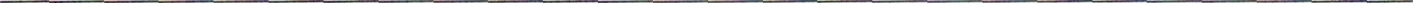 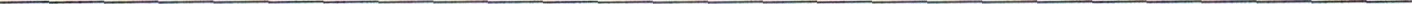 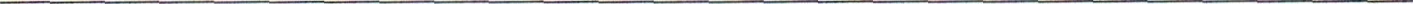 (фамилия, имя, отчество (при наличии), год, месяц, дата рождения, место рождения, адрес, семейное положение, образование, профессия, социальное положение, доходы, другая информация, относящаяся к субъекту персональных данных)то есть на совершение с указанными персональными данными действий (операций), совершаемых с использованием средств автоматизации или без использования таких средств, включая сбор, запись, систематизацию, накопление, хранение, уточнение (обновление, изменение), извлечение, использование, предоставление, доступ, обезличивание, блокирование, удаление, уничтожение (нужное подчеркнуть).Обработка персональных данных поручена 	(наименование или фамилия, имя, отчество (при наличии) лица, осуществляющего обработку персональных данных по поручению Администрации Селивёрстовского сельсовета Волчихинского района Алтайского края, если обработка поручена такому лицу)Настоящее согласие действует со дня его подписания до дня отзыва в письменной форме.Данное согласие может быть отозвано в любой момент по моему требованию в письменной форме.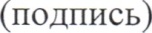 (дата)	(расшифровка подписи)Приложение № 2 К постановлению АдминистрацииСеливёрстовского сельсоветаВолчихинского района от 18.05.2022 № 5Типовая формасогласия на обработку персональных данных, разрешенных для распространения Администрацией Селивёрстовского сельсоветаВолчихинского района Алтайского краяЯ,	(Ф.И.О. субъекта персональных данных)контактная информация 	(номер телефона, адрес электронной почты или почтовый адрес)руководствуясь статьей 10.1 Федерального закона от 27.07.2006 № 152-ФЗ «О персональных данных», заявляю о согласии на распространение Администрации Селивёрстовского сельсовета Волчихинского района Алтайского края, 658954, Алтайский край, Волчихинский район, с. Селивёрстово,   ул. Центральная, д. 53  (ИНН 2238000681, ОГРН 1022202575790) моих персональных данных.  Сведения об информационных ресурсах посредствам которых оператором будет осуществляться предоставление доступа неограниченному кругу лиц и иные действия с персональными данными: 	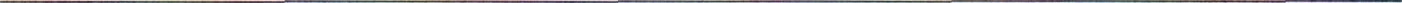 (адрес: наименование протокола (http или https), сервиса (www), домена, имени каталога на сервере и имя файла веб-страницы)Цель (цели) обработки персональных данных: 	Согласие распространяется на следующие персональные данные:Настоящее согласие действует с "  " 	   г. до достижения цели (целей) обработки персональных данных или в течение срока хранения информации.Данное согласие может быть отозвано в любой момент по моему требованию в письменной форме.(дата)	         (расшифровка подписи)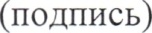 -------------------------<1> Перечень персональных данных: фамилия, имя, отчество (при наличии), год, месяц, дата рождения, место рождения, адрес, семейное положение, образование, профессия, социальное положение, доходы, другая информация, относящаяся к субъекту персональных данных.Специальная категория персональных данных: расовая, национальная принадлежности, политические взгляды, религиозные или философские убеждения, состояние здоровья, интимной жизни, сведения о судимости.<2> Заполняется по желанию субъекта персональных данных. В случае незаполнения  полей  условия  обработки  или  запреты  на  обработку отсутствуют.<3> Заполняется по желанию	субъекта персональных данных. В поле указывается один из следующих вариантов:- только по внутренней сети, обеспечивающей доступ к информации лишь для строго определенных сотрудников (BC);- с использованием информационно-телекоммуникационных сетей (ИТС);- без передачи полученных персональных данных (БП).Об утверждении типовых форм согласия на обработку персональных данных и согласия на обработку персональных данных, разрешенных для распространения Администрацией Селивёрстовского сельсовета Волчихинского района Алтайского краяКатегория персональных данныхПеречень персональ-ныхданных<1>Разрешаю для распростране-ния (да/нет)Условия обработки/запреты на обработку персональных данных неограниченным кругом лиц <2>Условия передачи запреты напередачу персональных данных неограниченно му	кругу	лиц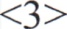 персональныеданныеперсональныеданныеСпециальные категории персональных данных (при наличии)Специальные категории персональных данных (при наличии)Специальные категории персональных данных (при наличии)Специальные категории персональных данных (при наличии)Биометричес-кие персональные данныеБиометричес-кие персональные данныеБиометричес-кие персональные данные